PERNYATAAN KEASLIAN TULISANSaya yang bertanda tangan dibawah ini:	Menyatakan dengan sebenarnya bahwa Laporan Tugas Akhir yang saya tulis ini benar-benar merupakan hasil karya sendiri, bukan merupakan pengambil alihan tulisan atau pikiran orang lain yang saya akui sebagai hasil tulisan atau pikiran saya sendiri.	Apabila dikemudian hari terbukti atau dapat dibuktikan Laporan Tugas Akhir ini hasil jiplakan, maka saya bersedia menerima sanksi atas perbuatan tersebut.Malang, 14 Juni 2023Yang Membuat Pernyataan`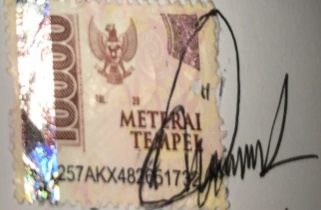 Dini Verawati NIM. P17310204088Nama :Dini VerawatiNIM:P17310204088Program Studi:D III Kebidanan MalangJudul:Asuhan Kebidanan Continuity Of Care (COC) Pada Ny. R  Di TPMB  Sri Wahyuningsih A.Md.Keb Pakisaji, Kabupaten Malang